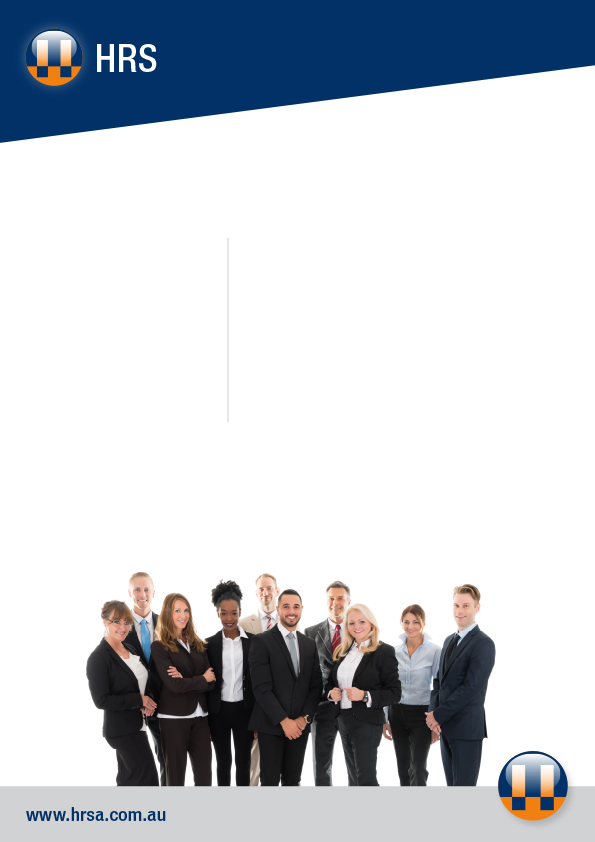 APPLICATION FORMChief Executive Officer
Castlemaine District Community Health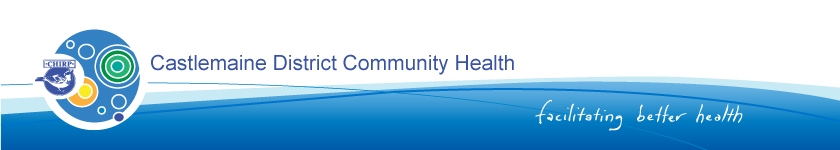  [Complete the yellow sections in the form below]Summary DetailsEducational background (use the tab key to add sections if required)Professional Registrations/MembershipsMost recent professional experiencePre-Requisite Selection CriteriaName:             Postal address:    Mobile:          Confidential Email:          How did you learn about this job?QualificationInstitutionYear conferredQualificationInstitutionYear conferredQualificationInstitutionYear conferredQualificationInstitutionYear conferredQualificationInstitutionYear conferredQualificationInstitutionYear conferredProfessional bodyRegistration/membership typeRegistration/membership numberProfessional bodyRegistration/membership typeRegistration/membership numberOrganisation:                       Title:                                     Reported to: (position)                        Dates:                                   Budget responsibility:  ($ p.a.)         Direct staff reports: (EFT no.)                         Organisation:                        Title:                                      Reported to: (position)                         Dates:                                   Budget responsibility: ($ p.a.)          Direct staff reports: (EFT no.)                        Organisation:                        Title:                                      Reported to: (position)                         Dates:                                   Budget responsibility: ($ p.a.)          Direct staff reports: (EFT no.)                        AHPRA nursing registrationYes/NoRelevant tertiary qualifications and technical qualificationsYes/NoDrivers LicenceYes/NoPolice check (if applicable)Yes/NoWorking with Children check (if applicable)Yes/No